Using a Graph to Create a Table of Values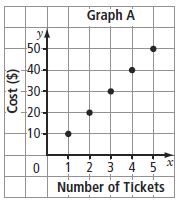 Use the following graph to answer questions a-cCreate a table of valuesDoes the graph show a linear relation?  How do you know?Does it make sense to have values between those on the graph?  Explain.Use the following graph to answer questions: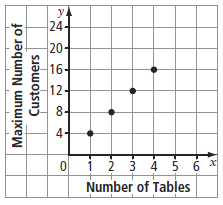 Describe the patterns on the graph.  Does the graph show a linear relation? ExplainComplete the table of values for the graph.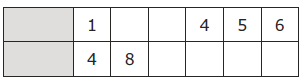 Using an Equation to Create a Table of Values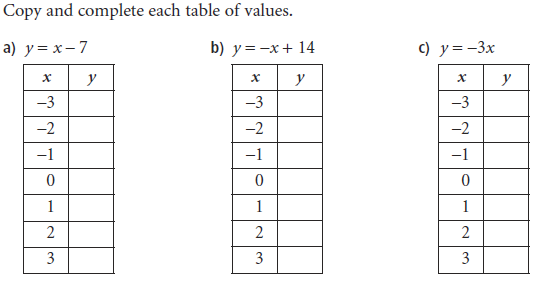 Show work here: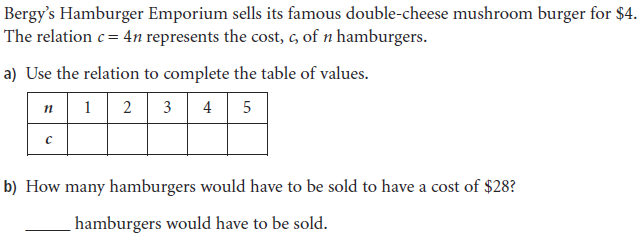 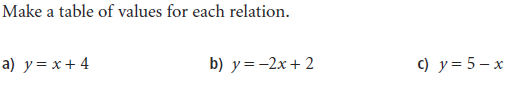 